И снова о сенсорных играх! Большая часть сенсорных игр бывает достаточно грязной – вода, песок, мука, глина, краски… Такие игры вызывают у мам легкое содрогание и даже ужас – опять отмывать, стирать, убирать. Однако такие игры необычайно полезны - кроме развития сенсорных ощущений они снимают психологическое напряжение, помогают расслабиться. Развивают творческое мышление и формируют представление о свойствах материалов. Поэтому не стоит избегать таких игр. Главное правильно организовать пространство, сам процесс игры. А также четко оговорить правила поведения и привлекать ребенка к последующей уборке совместно с вами – сделайте ее частью игры. Это научит ребенка аккуратности и ответственности. А для того, чтобы убираться пришлось меньше, соблюдайте следующие правила: Все накрыть и с запасом! Если вы планируете мокрые и грязные игры – застелите рабочее пространство клеенкой или полиэтиленом. А пространство вокруг, до которого могут долететь брызги краски и вдохновения – например, пол под столом, стены дополнительно укройте газетами или бумагой, которую потом легко собрать и выкинуть. 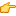 В теплое время года постарайтесь вынести все грязные игры на улицу – особенно с глиной и песком. Минимум одежды! Правда. Если температура в помещение позволяет. Меньше одежды - меньше стирки и меньше ограничений. Или спецодежда. Фартук, перчатки. И специальный комплект одежды, который не жалко. Пусть он будет в неотстирываемых пятнах, ну так настоящие художники на такое не обращают внимание.
При особо грязных и интенсивных играх можно надеть на ребенка тонкий плащ дождевик – он не стеснит движений и защитит одежду от грязи. Поможет и прямоугольный кусок полиэтилена с отверстием для головы. Перехватите его на поясе лентой, веревочкой или закрепите скотчем и готово. Звучит не очень, но спасает)))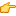 
Планируйте: устраивайте грязные игры ровно перед запланированной уборкой квартиры. Например, в выходные или конец недели - тогда не придется делать одну и ту же работу дважды.